Department of planning, Industry & ENVIRONMENT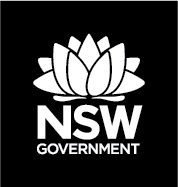 Coastal and Estuary Grants Program 
Application for financial assistance 2018–19 
Coastal and estuary planningOpen for applications at any time up until 21 August 2019You will need the Guidelines for Applicants 2018-19 – Coastal and Estuary Grants Program prepared by the Department of Planning, Industry and Environment (DPIE) to help you fill out this application form. Guidelines are available on the DPIE website at: Coastal and Estuary Grants ProgramTo complete this form electronically, click in the shaded boxes and enter the required information. A cross in a box is equivalent to a tick.* LGA, LLS Region, State Electorate and Catchment information required for Program reporting purposes only.Applicant	Provide the name of a senior officer in your organisation, with appropriate delegation, who has authorised the submission of this project and has the delegation to authorise the commitment of the resources and expenditure required to deliver this project.Note: Signature is not required.It is recommended that you read the Guidelines for Applicants 2018-19 – Coastal and Estuary Grants Program.Use the following checklist to make sure that your application is complete and accurately represents your project. Any application that is late, incomplete or ineligible will not be considered.Department of Planning, Industry and Environment, 59 Goulburn Street, Sydney South NSW 2000. Phone: 1300 361 967 (DPIE and national parks enquiries); email: info@environment.nsw.gov.au; Website: www.environment.nsw.gov.au. ISBN 978-1-925974-46-1; EES 2019/0349; July 2019.General informationApplicant details1aName of organisation1bContact person for this projectTitleFirst name SurnameSurnamePositionPositionDaytime phoneDaytime phone(0 )      (0 )      (0 )      Email Email Mobile No.Mobile No.AddressAddressSuburbSuburbStateStatePostcode1cProject partner(s)Attach a letter of support from your partner(s), which outlines their financial commitment to the projectProject partner(s)Attach a letter of support from your partner(s), which outlines their financial commitment to the projectProject partner(s)Project partner(s)1dCoastal Zone Management Plan for the project area
Select only one of the followingCompleted and Certified Coastal Zone Management PlanNon-certified Coastal Zone Management Plan No Coastal Zone Management Plan / Estuary Management Plan1eIf council is applying for funding for Investigation and Design or Cost Benefit Analysis/Distribution Analysis, are the proposed infrastructure works a recommended action in a certified coastal zone management plan / coastal management program?Yes   or  No If yes, provide details, including priority.  If yes, provide details, including priority.  If yes, provide details, including priority.  Project details2Project title (maximum of 80 characters including spaces)3aProject category
Relates to the funding priorities outlined in the Grant Application Guidelines.  Select only one of the followingPrepare Coastal Management Program (CMP)Prepare a scoping studyConversion of an existing Coastal Zone Management Plan (CZMP) to a Coastal Management Program Investigation and design of work recommended in a certified/approved Coastal Management Program or Coastal Zone Management PlanCost benefit analysis or distribution analysis of work recommended in Coastal Management Program or Coastal Zone Management Plan3bProject significanceFor investigation and design or cost-benefit projects please outline the priority of the project in the certified plan? For investigation and design or cost-benefit projects please outline the priority of the project in the certified plan? For investigation and design or cost-benefit projects please outline the priority of the project in the certified plan? PriorityFor investigation and design or cost-benefit projects please outline the priority of the project in the certified plan? For investigation and design or cost-benefit projects please outline the priority of the project in the certified plan? For investigation and design or cost-benefit projects please outline the priority of the project in the certified plan? 4Project timeframePlease be realistic about the completion date as this will be used to set the term of your funding agreement if you are offered a grant.Project timeframePlease be realistic about the completion date as this will be used to set the term of your funding agreement if you are offered a grant.Project timeframePlease be realistic about the completion date as this will be used to set the term of your funding agreement if you are offered a grant.Proposed commencement Proposed commencement Project start date cannot be prior to two months after the application is submitted but must commence within six months of the application submission date.Project duration cannot exceed 36 monthsPlease make sure the dates are the same as those in the project planProposed completionProposed completionProject start date cannot be prior to two months after the application is submitted but must commence within six months of the application submission date.Project duration cannot exceed 36 monthsPlease make sure the dates are the same as those in the project plan5Project location
Enter location description and attach photos of the site where possible and attach a locality diagram or map.  Where possible include town, nearby road, beach or other notable landmark etc.Please provide the latitude and longitude. This can be taken directly from a map, or from Google Maps.  Go to https://www.google.com.au/maps and find your project location, right click on the map on the project location and in the menu that appears select “what’s here”.  The co-ordinates will appear in the search box above the map.Please provide the latitude and longitude. This can be taken directly from a map, or from Google Maps.  Go to https://www.google.com.au/maps and find your project location, right click on the map on the project location and in the menu that appears select “what’s here”.  The co-ordinates will appear in the search box above the map.Latitude       Longitude      If the project location falls across more than one local government area (LGA), Local Land Services (LLS) region, electorate or catchment, please identify the primary one first.If the project location falls across more than one local government area (LGA), Local Land Services (LLS) region, electorate or catchment, please identify the primary one first.If the project location falls across more than one local government area (LGA), Local Land Services (LLS) region, electorate or catchment, please identify the primary one first.If the project location falls across more than one local government area (LGA), Local Land Services (LLS) region, electorate or catchment, please identify the primary one first.LGA*LLS*State electorate/s*Catchment (if applicable)6Budget overview 
Please make sure the amount matches with the total in the project plan.(More details must be provided in the preliminary project plan at question 12.)Table below must include all funding sources. Partner contributions must be removed from the whole project cost prior to applying the funding ratio.Budget overview 
Please make sure the amount matches with the total in the project plan.(More details must be provided in the preliminary project plan at question 12.)Table below must include all funding sources. Partner contributions must be removed from the whole project cost prior to applying the funding ratio.Budget overview 
Please make sure the amount matches with the total in the project plan.(More details must be provided in the preliminary project plan at question 12.)Table below must include all funding sources. Partner contributions must be removed from the whole project cost prior to applying the funding ratio.Budget overview 
Please make sure the amount matches with the total in the project plan.(More details must be provided in the preliminary project plan at question 12.)Table below must include all funding sources. Partner contributions must be removed from the whole project cost prior to applying the funding ratio.Budget overview 
Please make sure the amount matches with the total in the project plan.(More details must be provided in the preliminary project plan at question 12.)Table below must include all funding sources. Partner contributions must be removed from the whole project cost prior to applying the funding ratio.Budget overview 
Please make sure the amount matches with the total in the project plan.(More details must be provided in the preliminary project plan at question 12.)Table below must include all funding sources. Partner contributions must be removed from the whole project cost prior to applying the funding ratio.Budget overview 
Please make sure the amount matches with the total in the project plan.(More details must be provided in the preliminary project plan at question 12.)Table below must include all funding sources. Partner contributions must be removed from the whole project cost prior to applying the funding ratio.Applicant’s contribution (excluding GST)Partner contributions (excluding GST) Grant amount sought (excluding GST)Total Project cost (excluding GST)Funding
 level sought 
(up to 50% - must be within the limits above)TotalTotalTotal$     $     $     $          %7Project summaryProvide a brief project overview (150 words or less), including location and the issue that the project will address.   Please note this summary will be used by DPIE for all promotional material relating to the grant (i.e. media, web site etc.)8Other grants  Have you received previous funding for developing a coastal or estuary management plan?   Other grants  Have you received previous funding for developing a coastal or estuary management plan?   Other grants  Have you received previous funding for developing a coastal or estuary management plan?   Other grants  Have you received previous funding for developing a coastal or estuary management plan?   Other grants  Have you received previous funding for developing a coastal or estuary management plan?   Yes   or  No Yes   or  No If you have answered yes to the above, please provide details belowIf you have answered yes to the above, please provide details belowIf you have answered yes to the above, please provide details belowIf you have answered yes to the above, please provide details belowIf you have answered yes to the above, please provide details belowIf you have answered yes to the above, please provide details belowIf you have answered yes to the above, please provide details belowIf you have answered yes to the above, please provide details belowProject nameProject nameFunding source 
(e.g. State or
 Commonwealth Government)Program nameYear of offerAmountAmountCompletion/ expected completion date$     $     $     $     $     $     9Other funding.	Do you have any current or planned proposals to other funding programs for this project or components of this project?Yes   or  No If you have answered yes to the above, please provide details belowIf you have answered yes to the above, please provide details belowIf you have answered yes to the above, please provide details below10What is the background of the issue and demonstrated need for the project?Specify why funding is needed for this project.11What will the project achieve?Briefly outline the outcomes and objectives, impact or benefits (including any environmental benefits or improvements to resilience and adaptation to mitigate climate change) of the project i.e. its success.  Note:	if your application is successful you will need to report against these outcomes in your final report.12Project planPlease be realistic about the dates and costs you provide in your preliminary work plan and ensure that they match the completion date provided under Question 4 and the total funds requested at Question 6. Note: if you are awarded a grant, you will need to expand this plan to include projected outputs.13Outline council’s capacity to deliver the project efficientlyLook at your past grants management history, available resources including staff and the proposed timeframe, and consider whether it is realistic based on completion of prerequisite consultant briefs, community consultation or approvals.14Does council agree to enter into, and be bound by, the conditions in a funding agreement? (as outlined in the Grant Application Guidelines)Yes   or  No 15 Has technical advice been provided by a relevant DPIE officer?Yes   or  No If yes, provide the name of the DPIE officer, and the nature of advice provided.If yes, provide the name of the DPIE officer, and the nature of advice provided.If yes, provide the name of the DPIE officer, and the nature of advice provided.16Has the proposed project been subject to public exhibition or consultative
processes?  Yes   or  No If yes, provide details.If yes, provide details.If yes, provide details.17Will the project be undertaken by contract after calling competitive tenders?Yes   or  No Yes   or  No If no, the applicant must provide justification for this.If no, the applicant must provide justification for this.If no, the applicant must provide justification for this.AuthorisationsNameTitle/positionOrganisationEmailPhone no.(0 )      DateSubmission detailsGrant application check listGrant application check listGrant application check list	Answer all questions in the application form.	Submit the entire application by email.	Submit one application per project (Note: stages of works may be separate applications).	Type only in the spaces provided in the application form. The boxes provided for answers to questions are a set size; the boxes will not expand to accommodate additional text if you continue to type beyond the bottom of the text box. Please ensure answers to questions are fully contained within the limits of the text boxes.	Manually spell check your application (the Microsoft Word spelling and grammar function is disabled in this form).	Enter the state (not federal) electorate(s) at Question 5.	Enter monetary amounts in full, i.e. $10,000 not $10k. 	Check the budget amounts outlined in the project plan at Question 12 is consistent with the Budget Overview at Question 6.  	Have the application authorised by the appropriately delegated person.	If council decide to undertake the project in-house at a later date you will need to submit a variation request, therefore it is in council’s best interest to address Question 17 upfront.	Attach letter(s) of support from project partner(s), if applicable.	Include your organisation name then project name in the subject line of your email when lodging the application (e.g. XX Council – XX Coastal Zone Management Plan).      Applications are open until 21 August 2019 for applications at any time.  Please allow twelve weeks for applications to be assessed.	Answer all questions in the application form.	Submit the entire application by email.	Submit one application per project (Note: stages of works may be separate applications).	Type only in the spaces provided in the application form. The boxes provided for answers to questions are a set size; the boxes will not expand to accommodate additional text if you continue to type beyond the bottom of the text box. Please ensure answers to questions are fully contained within the limits of the text boxes.	Manually spell check your application (the Microsoft Word spelling and grammar function is disabled in this form).	Enter the state (not federal) electorate(s) at Question 5.	Enter monetary amounts in full, i.e. $10,000 not $10k. 	Check the budget amounts outlined in the project plan at Question 12 is consistent with the Budget Overview at Question 6.  	Have the application authorised by the appropriately delegated person.	If council decide to undertake the project in-house at a later date you will need to submit a variation request, therefore it is in council’s best interest to address Question 17 upfront.	Attach letter(s) of support from project partner(s), if applicable.	Include your organisation name then project name in the subject line of your email when lodging the application (e.g. XX Council – XX Coastal Zone Management Plan).      Applications are open until 21 August 2019 for applications at any time.  Please allow twelve weeks for applications to be assessed.	Answer all questions in the application form.	Submit the entire application by email.	Submit one application per project (Note: stages of works may be separate applications).	Type only in the spaces provided in the application form. The boxes provided for answers to questions are a set size; the boxes will not expand to accommodate additional text if you continue to type beyond the bottom of the text box. Please ensure answers to questions are fully contained within the limits of the text boxes.	Manually spell check your application (the Microsoft Word spelling and grammar function is disabled in this form).	Enter the state (not federal) electorate(s) at Question 5.	Enter monetary amounts in full, i.e. $10,000 not $10k. 	Check the budget amounts outlined in the project plan at Question 12 is consistent with the Budget Overview at Question 6.  	Have the application authorised by the appropriately delegated person.	If council decide to undertake the project in-house at a later date you will need to submit a variation request, therefore it is in council’s best interest to address Question 17 upfront.	Attach letter(s) of support from project partner(s), if applicable.	Include your organisation name then project name in the subject line of your email when lodging the application (e.g. XX Council – XX Coastal Zone Management Plan).      Applications are open until 21 August 2019 for applications at any time.  Please allow twelve weeks for applications to be assessed.Email to:coastalestuary.floodgrants@environment.nsw.gov.auPlease email the application form as a Word document - DO NOT PDF. Attachments can be emailed as Word, Excel or PDF documents.If the application form is not submitted in the format specified above, it will not be accepted.Ensure you email your entire application, including all attachments, e.g. letters of support from project partners; maps; etc. Emailed applications must not be larger than 10MB including all attachments.Budget overview (OFFICE USE ONLY – not to be completed by the applicant)
Budget overview (OFFICE USE ONLY – not to be completed by the applicant)
Budget overview (OFFICE USE ONLY – not to be completed by the applicant)
Budget overview (OFFICE USE ONLY – not to be completed by the applicant)
Budget overview (OFFICE USE ONLY – not to be completed by the applicant)
Financial YearApplicant’s contribution (excluding GST)Grant
amount sought (excluding GST)Total Project cost (excluding GST)Funding
 level sought 
Funding
 level sought 
2018-19$     $     $          %     %2019-20$     $     $          %     %2020-21$     $     $          %     %2021-22$     $     $          %     %Total$     $     $          %     %